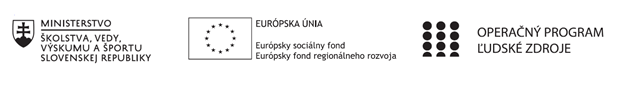 Správa o činnosti pedagogického klubu Príloha:Prezenčná listina zo stretnutia pedagogického klubuPokyny k vyplneniu Správy o činnosti pedagogického klubu:Prijímateľ vypracuje správu ku každému stretnutiu pedagogického klubu samostatne. Prílohou správy je prezenčná listina účastníkov stretnutia pedagogického klubu. V riadku Prioritná os – VzdelávanieV riadku špecifický cieľ – uvedie sa v zmysle zmluvy o poskytnutí nenávratného finančného príspevku (ďalej len "zmluva o NFP")V riadku Prijímateľ -  uvedie sa názov prijímateľa podľa zmluvy o poskytnutí nenávratného finančného príspevku V riadku Názov projektu -  uvedie sa úplný názov projektu podľa zmluvy NFP, nepoužíva sa skrátený názov projektu V riadku Kód projektu ITMS2014+ - uvedie sa kód projektu podľa zmluvy NFPV riadku Názov pedagogického klubu (ďalej aj „klub“) – uvedie sa  názov klubu V riadku Dátum stretnutia/zasadnutia klubu -  uvedie sa aktuálny dátum stretnutia daného klubu učiteľov, ktorý je totožný s dátumom na prezenčnej listineV riadku Miesto stretnutia  pedagogického klubu - uvedie sa miesto stretnutia daného klubu učiteľov, ktorý je totožný s miestom konania na prezenčnej listineV riadku Meno koordinátora pedagogického klubu – uvedie sa celé meno a priezvisko koordinátora klubuV riadku Odkaz na webové sídlo zverejnenej správy – uvedie sa odkaz / link na webovú stránku, kde je správa zverejnenáV riadku  Manažérske zhrnutie – uvedú sa kľúčové slová a stručné zhrnutie stretnutia klubuV riadku Hlavné body, témy stretnutia, zhrnutie priebehu stretnutia -  uvedú sa v bodoch hlavné témy, ktoré boli predmetom stretnutia. Zároveň sa stručne a výstižne popíše priebeh stretnutia klubuV riadku Závery o odporúčania –  uvedú sa závery a odporúčania k témam, ktoré boli predmetom stretnutia V riadku Vypracoval – uvedie sa celé meno a priezvisko osoby, ktorá správu o činnosti vypracovala  V riadku Dátum – uvedie sa dátum vypracovania správy o činnostiV riadku Podpis – osoba, ktorá správu o činnosti vypracovala sa vlastnoručne   podpíšeV riadku Schválil - uvedie sa celé meno a priezvisko osoby, ktorá správu schválila (koordinátor klubu/vedúci klubu učiteľov) V riadku Dátum – uvedie sa dátum schválenia správy o činnostiV riadku Podpis – osoba, ktorá správu o činnosti schválila sa vlastnoručne podpíše.Príloha správy o činnosti pedagogického klubu                                                                                             PREZENČNÁ LISTINAMiesto konania stretnutia:  SSOŠ ELBA Smetanova 2, 08005 Prešov onlineDátum konania stretnutia:  7. 4. 2021 Trvanie stretnutia: od  14,00 hod	do    17,00 hod	Zoznam účastníkov/členov pedagogického klubu:Meno prizvaných odborníkov/iných účastníkov, ktorí nie sú členmi pedagogického klubu  a podpis/y:Prioritná osVzdelávanieŠpecifický cieľ1.2.1 Zvýšiť kvalitu odborného vzdelávania a prípravy reflektujúc potreby trhu prácePrijímateľSúkromná stredná odborná škola – ELBA, Smetanova 2, PrešovNázov projektuVzdelávanie 4.0 – prepojenie teórie s praxouKód projektu  ITMS2014+312011ADL9Názov pedagogického klubu Pedagogický klub „podnikavý človek“ – aktívny občan, prierezové témy.Dátum stretnutia  pedagogického klubu7.apríla 2021Miesto stretnutia  pedagogického klubuSSOŠ ELBA Smetanova 2 PrešovMeno koordinátora pedagogického klubuIng. Valéria JurčováOdkaz na webové sídlo zverejnenej správyhttps://ssoselba.edupage.org/a/pedagogicky-klub-c-2Manažérske zhrnutie:Cieľom stretnutia klubu bola prezentácia OPS súvisiacich so zvyšovaním úrovne podnikateľských znalostí a zručností u žiakov SOŠ. Účastníci zdieľali svoje pedagogické skúsenosti, diskutovali a vymieňali si názor na jednotlivé príklady dobrej praxe. Spoločne na záver tvorili pedagogické odporúčanie.Kľúčové slová: prezentácia OPS, diskusia, rozvoj podnikavosti, podpora aktívneho občianstva.Hlavné body, témy stretnutia, zhrnutie priebehu stretnutia: Hlavné body:Prehľad dobrej praxe.Diskusia.Syntéza vedomostí a OPS účastníkov.Tvorba odporúčania.Témy: Zdieľanie OPS, rozvoj podnikavosti, odborná diskusia.Program stretnutia:Práca s odborným textom – analýza príkladov dobrej praxe od koordinátora.Diskusný kruh.Syntéza znalostí, skupinová prácam, metóda PMIZáver a tvorba odporúčania.Závery a odporúčania:Diskutovali sme o inovatívnych metódach rozvoja predmetných vedomostí a zručností. Zhodli sme sa, že tvorba podnikateľského plánu je pre žiakov SOŠ vhodnou aktivitou na rozvoj podnikavosti, v ktorej vidia zmysel, a ktorá ich baví.Štruktúra podnikateľského plánu Ak sa niekto rozhoduje pre podnikanie, v podnikateľskom pláne formálne spracuje svoj podnikateľský zámer. V ňom odpovedá na mnohé otázky súvisiace s podnikaním, uvádza súvislosti, úlohy a úskalia, ale rieši aj kritické miesta úspechu. Odporúčame klásť žiakom tri základné ekonomické otázky: Čo chcem robiť? Pre koho to budem robiť? Ako to budem robiť? Súčasne vychádzame z otázok: Kde som? Kam smerujem? Ako sa tam dostanem? Štruktúra podnikateľského plánu nie je jednotne daná a každý študent ju bude navrhovať trochu inak. V tejto oblasti tiež navrhujeme aplikáciu činností s diagramami. Zdieľanie nápadovAktivita: Podklady pre podnikateľský plánŽiaci sú rozdelení do skupín, každá skupina má spracovaný návrh na produkt na základe výberu z podnikateľských nápadov. Každá skupina vyplní základné údaje na spracovanie podnikateľského plánu. Je vhodné, ak je trieda rozdelená na štyri skupiny, z ktorých každé dve majú rovnaký predmet podnikania. Po spracovaní podkladov sa firmy s rovnakým predmetom podnikania stretnú a návrh dopracujú spoločne, alebo ako konkurenčné firmy na základe informácie o konkurencii. Na záver fir- my predstavia svoje plány a vzájomne o nich diskutujú, prípadne na základe diskusie urobia korekcie vo svojich plánoch. Úloha je časovo náročná, preto je možné rozdeliť ju na dlhšie časové obdobie. Dôležité je zachovať kontinuitu pri jej riešení. Pracovný list – podklady na tvorbu podnikateľského plánu 1.  Charakteristika a ciele podniku - Názov podniku, lokalita, právna forma, vízia, poslanie, ciele2. Predmet podnikania - Druh výrobku, sortiment, funkcie, kvalita, servis, prednosti3. Analýza trhu - Cieľová skupina zákazníkov – vek, záujmy, nákupné správanie, potenciál. Konkurencia v odvetví – produkty, ceny, kvalita, propagácia. Porovnanie výhoda a nevýhod. Možný vývoj. 4. Marketing - Stratégie – prienik na trh, vývoj produktu, stabilizácia na trhu. Marketingový mix: produkt, cena, distribúcia, propagácia. 5. Organizácia a riadenie - Organizačná schéma, kvalifikovanosť, motivácia, mzdy. Manažment, zodpovednosť a časová os realizácie. 6. Realizácia - Postup výroby/realizácie, plán objemu, suroviny, technológie, zdroje, priestory, partneri. Predaj. Alternatívy. Možné riziká. 7. Financie - Predpokladané výdavky/náklady (priame a nepriame) a príjmy/výnosy. Tvorba ceny. Zdroje financovania. Predpokladané finančné toky na konkrétne časové obdobie. 8. Zhrnutie - Stručný prehľad plánovanej činnosti, očakávaný obrat firmy za rok/dva roky/viac rokov. Predstava o návratnosti a perspektíve. 9. Prílohy - Základné nákresy, schémy, fotografie, výpočty a pod. Rozsah a spôsob spracovania závisí vstupných vedomostí a zručností žiakov, časovej dotácie a podmienok na realizáciu. V prípade potreby môžu byť úlohy na tvorbe spoločného plánu spracované v rámci kooperatívneho vyučovania – žiaci spracovávajú čiastkové úlohy, kooperujú, prezentujú spoločný plán. Ideálne je, ak aktivita tvorby plánu nadväzuje na proces tvorby nápadov, analýzu vhodných podnikateľských nápadov a voľbu produktu pre podnikateľská zámer – bližšiu špecifikáciu a argumentáciu.Vypracoval (meno, priezvisko)Ing. Valéria JurčováDátum7. apríla 2021PodpisSchválil (meno, priezvisko)Mgr. Romana Birošová MBADátum8. apríla 2021PodpisPrioritná os:VzdelávanieŠpecifický cieľ:1.2.1. Zvýšiť kvalitu odborného vzdelávania a prípravy reflektujúc potreby trhu prácePrijímateľ:Súkromná stredná odborná škola ELBA Smetanova 2080 05 PrešovNázov projektu:Vzdelávanie 4.0 – prepojenie teórie s praxouKód ITMS projektu:312010ADL9Názov pedagogického klubu:Pedagogický klub „podnikavý človek“ – aktívny občan, prierezové témyč.Meno a priezviskoPodpisInštitúcia1.Miriam BezegováSSOŠ ELBA Smetanova 2 Prešov2.Valéria JurčováSSOŠ ELBA Smetanova 2 Prešov3.Ľudmila LendackáSSOŠ ELBA Smetanova 2 Prešov4.Iryna LeshkoSSOŠ ELBA Smetanova 2 Prešov5.Silvia MňahončákováSSOŠ ELBA Smetanova 2 Prešov6.Eduardo SosaSSOŠ ELBA Smetanova 2 Prešovč.Meno a priezviskoPodpisInštitúcia